Túrakód: BB-et_10,8_g  /  Táv.: 10,8 km  Szintidő: 2:40 óra, (átlagseb.: 4,05 km/h  /  Frissítve: 2023-02-07Túranév: Balogh Béla emléktúra / Híd-kör 10,8 km / gyalogRésztávokhoz javasolt rész-szintidők (kerekített adatok, átlagsebességgel kalkulálva):Feldolgozta: 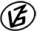 Tapasztalataidat, élményeidet őrömmel fogadjuk! 
(Fotó és videó anyagokat is várunk.)RésztávRésztávRész-szintidőRész-szintidőBB-et_10,8_g_01-rtRajt (rendezvény) - Cél (rendezvény)2:402:40